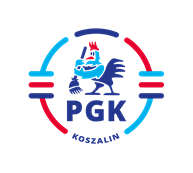 Koszalin, dnia 08.10.2021 r.Nr postępowania:   2021/BZP 00189695/01Nr referencyjny    46 Identyfikator postępowania    ocds-148610-0f28961a-1c42-11ec-b885-f28f91688073INFORMACJA Z OTWARCIA OFERT  zgodnie z art. 222 ust. 5 ustawy z dnia 11 września 2019 r.Prawo zamówień publicznych (  t.j. Dz.U. z 2021 r. poz. 1129 z późn. zm.).Dotyczy: Postępowania w trybie podstawowym bez przeprowadzania negocjacji na podstawie wymagań zawartych  w art. 275 pkt 1 w/w Ustawy na zadanie pn.: „Wykonanie remontu odwodnienia liniowego boksów żelbetowych Instalacji Biologicznego Przetwarzania Frakcji Organicznej ze strumienia odpadów komunalnych na terenie Regionalnego Zakładu Odzysku Odpadów w Sianowie przy ulicy Łubuszan 80”.Ofertę złożył następujący Wykonawca:Aqua-Bud Patryk Kucharski  Nowe Bielice ul. Klonowa 1/2,  76-039 Biesiekierz
•	Cena   netto  243.721,77 zł •	gwarancja 24 miesiące.  
